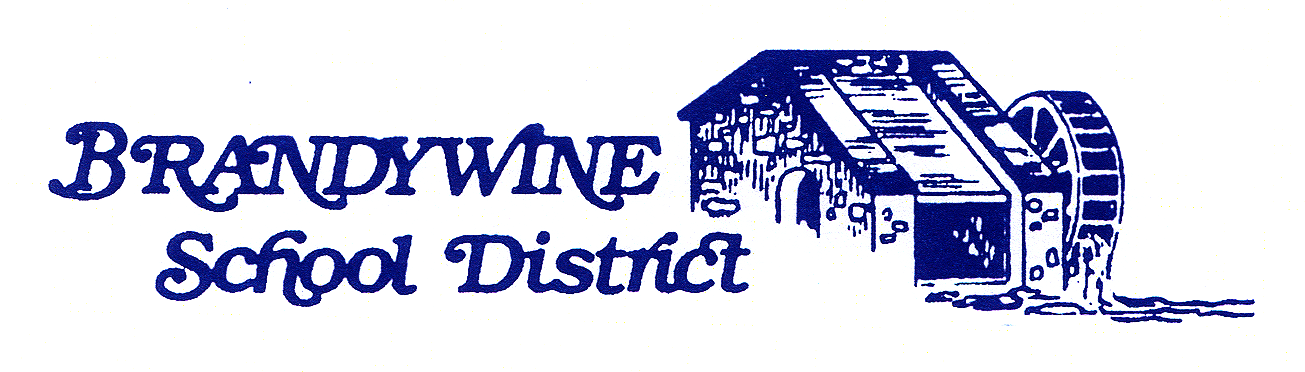 VERIFICACIÓN DE OCUPACIÓN MÚLTIPLE(VERIFICATION OF MULTIPLE OCCUPANCY)***Verificación del propietario de Ocupación múltiple debe adjuntar a este formulario***Yo soy el padre/guardián legal de los niños que están en la listan abajo, y residimos en el Distrito Escolar Brandywine en la casa de un residente que es dueño de propiedad y que reside en la propiedad. Con este formulario se entrega una declaración jurada del dueño de propiedad que verifica nuestra estadía en la dirección de abajo. Yo asumo responsabilidad de notificarle a la escuela si ocurre algún cambio de residencia.  Yo me comprometo a entregar dos pruebas de residencia con la dirección que aparece abajo a más tardar 30 días después de  la matriculación. Comprendo que si esta inscripción es determinada a ser falsa, mal intencionada, o que omite información para establecer dirección, será anulada. Hacer una declaración falsa por escrito es un delito de la Clase A.  11 Del. C. §1233. ________________________________________________   							                        Firma del Padre / Tutor LegalVERIFICACIÓN DE OCUPACIÓN MÚLTIPLE (CONTINUACIÓN)(VERIFICATION OF MULTIPLE OCCUPANCY - CONTINUED)PARA SER LLENADO EN FRENTE DE Y POR NOTARIO PÚBLICO: (Para ser completado por la persona que esta inscribiendo el estudiante)Yo, ___________________________________________, declaro, certifico y digo bajo pena de la ley (Nombre del padre / tutor legal)que las declaraciones anteriores son verdaderas y correctas según mis conocimiento.Este, el _________________  día de ___________________________, 20___________.                                    (dia)                                                        (Mes)                                              (Año)            _______________________________________________________________________ Firma del Registro de Padres / Tutor(Para ser firmado en presencia de un Notario Público)PARA SER LLENADO POR EL NOTARIO:En esta fecha, _________________ día de ______________________, 20_________, personalmente                                          (Dia)				(Mes)			      (Año)            apareció frente a mí,  __________________________________, demostrándose a mí como la persona (Nombre del padre / tutor legal de Arriba)identificada que reconoce siendo jurado/a por mí, que estas declaraciones en cuanto a su residencia/dirección son validas o correctas.  Nombre(s) de niño(s) Escuela Anterior Grado____________________________________________________________________________________________________________________________________________________________________________________________________________________________________________________________________________________________________________________________________________________________________________________________   Nombre impreso del Notario/a Publico____________________________________________   FIRMA DE NOTARIO/A PUBLICO (Signature)______________________________   Fecha de hoy____________________________    Mi comisión expira